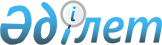 О внесении изменений в постановление акимата Акмолинской области от 29 июня 2018 года № А-7/279 "Об установлении публичного сервитута"Постановление акимата Акмолинской области от 10 февраля 2020 года № А-2/53. Зарегистрировано Департаментом юстиции Акмолинской области 12 февраля 2020 года № 7673
      В соответствии с Земельным кодексом Республики Казахстан от 20 июня 2003 года, Законом Республики Казахстан от 22 июня 2012 года "О магистральном трубопроводе" акимат Акмолинской области ПОСТАНОВЛЯЕТ:
      1. Внести в постановление акимата Акмолинской области "Об установлении публичного сервитута" от 29 июня 2018 года № А-7/279 (зарегистрировано в Реестре государственной регистрации нормативных правовых актов № 6742, опубликовано 7 августа 2018 года в Эталонном контрольном банке нормативных правовых актов Республики Казахстан в электронном виде) следующие изменения:
      в пункте 1 цифры "448,8128" заменить цифрами "448,8325";
      в приложении к указанному постановлению:
      в разделе "Шортандинский район" цифры "31,8358" заменить цифрами "31,8555";
      в строке "ИТОГО" цифры "448,8128" заменить цифрами "448,8325".
      2. Контроль за исполнением настоящего постановления возложить на заместителя акима Акмолинской области Абдыкаликова Г.К.
      3. Настоящее постановление вступает в силу со дня государственной регистрации в Департаменте юстиции Акмолинской области и вводится в действие со дня его официального опубликования.
					© 2012. РГП на ПХВ «Институт законодательства и правовой информации Республики Казахстан» Министерства юстиции Республики Казахстан
				
      Аким Акмолинской
области

Е.Маржикпаев
